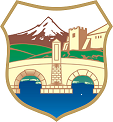 Në bazë të Programit për propagandë të përgjithshme turistike dhe për përmirësim të kushteve për qëndrimin e turistëve në qytetin e Shkupit për vitin 2021 (“Lajmëtari zyrtar i Qytetit të Shkupit” nr. 16/20), Qyteti i Shkupit shpall: Thirrje publike  për tubimin e fletëparaqitjeve për përkrahje financiare për realizimin e projektit – shtimi i peshqve në lumenjtë dhe liqenet në ShkupI. Pjesëmarrja në thirrjen publikeTë drejtën e pjesëmarrjes në këtë thirrje publike e kanë të gjitha shoqatat civile, fondacionet, federatat, institucionet dhe shoqëritë tregtare të cilët do të parashtrojnë projektet dhe dokumentacionin e nevojshëm të përcaktuar në pajtim me thirrjen publike. II. Mjetet e paraparaMjetet ndahen nga Buxheti i Qytetit të Shkupit për vitin 2021 dhe janë të parapara në Programin për propagandë të përgjithshme turistike dhe për përmirësimin e kushteve për qëndrimin e turistëve në qytetin e Shkupit për vitin 2021, në shumën e përgjithshme prej 600.000 denarë.III. Parashtruesi duhet t’i përmbush këto kritere vijuese për përzgjedhjen e subjektit i cili do ta realizojë projektin - shtimi i peshqve në lumenjtë dhe liqenet në Shkup*Vërejtje: Në lidhje me aktivitetet e parapara në pikat 3 dhe 4 të kritereve të kësaj thirrje publike konsiderohen:Në procedurën për përcaktimin e mjeteve buxhetore nga Programi për propagandë të përgjithshme turistike dhe për përmirësimin e kushteve për qëndrimin e turistëve në qytetin e Shkupit për vitin 2021, do të shqyrtohen ato projekte të cilat në bazë të kritereve do të sigurojnë së paku 80 pikë vlerësuese. IV. Dokumentacioni i nevojshëm, të cilin aplikuesi duhet ta dorëzojë me Fletëparaqitje për përkrahje financiare Krahas fletëparaqitjes për përkrahje financiare e cila duhet të jetë e plotësuar në mënyrë digjitale me shkronja shtypi të alfabetit cirilik, të nënshkruar nga personi kompetent dhe i vërtetuar me vulën e shoqatës, fondacionit, federatës, shoqërisë tregtare ose institucionit, aplikuesi detyrimisht duhet t’i dorëzojë edhe shtojcat e mëposhtme:Gjendja vijuese nga Regjistri Qendror ose Vendim për regjistrimin e shoqatës apo fondacionit; Vërtetim për ndalimin e pjesëmarrjes në procedurat e thirrjeve publike, ndarje të marrëveshjeve për furnizim publik dhe marrëveshjeve për partneritet publik privat (Regjistri qendror);Propozim – projekt digjital i plotësuar me shkronja të shtypura të alfabetit cirilik;Plan financiar digjital i plotësuar me shkronja të shtypura të alfabetit cirilik;V. Dokumentacioni i nevojshëm, të cilin aplikuesi duhet ta dorëzojë te projekti i propozuar Aplikuesit si shtojcë të propozim – projektit duhet të dorëzojnë edhe këto dokumente shoqëruese: biografi profesionale të ekspertëve që do të angazhohen në realizimin e projektit; biografinë e personave të jashtëm (të pavarur) të cilët do të mbikëqyrin plotësisht procesin e shtimit të peshqve;buxheti vjetor i aplikuesit për vitin aktual;listë referimi; më së paku dy mendime/referenca nga partnerë ose donatorë për realizimin e projekteve të mëparshme;  dhepërkrahje me shkrim nga organizata tjera ose institucione për të cilat është planifikuar që të marrin pjesë në realizimin e projektit (instituti i blegtorisë – enti për peshkim, instituti Hidrobiologjik ose miratimi i Inspektoratit shtetëror për bujqësi – Seksioni peshkim)dëshmi që aplikuesi ka siguruar ose do ta sigurojë materialin për peshkim;Vërejte: Fletëparaqitjet me dokumentacion të paplotë ose të cilat do të dorëzohen pas përfundimit të afatit të parashikuar nuk do të shqyrtohen! Shtojcat e dorëzuara nuk kthehen.VI. Fusha me përparësi të projektit – Shtimi i peshqve në lumenjtë dhe liqenet në ShkupFusha me përparësi të projektit janë:Zhvillimi i turizmit të peshkimit sportiv në qytetin e Shkupit;Promovimi i turizmit të peshkimit sportiv;Pasurimi i fondit të peshqve në lumenjtë dhe liqenet e Shkupit;Rikthimi i troftës maqedonase (Salmo macedonikus Karaman, 1924) dhe rikthimi i krapit (Cyprinus carpio);Pasurimi i ofertës turistike të qytetit të Shkupit nëpërmjet zhvillimit të këtij lloji të turizmit sportiv si pjesë e turizmit ekologjik;                VII. Periudha dhe vendi i realizimit të projektit Projekti do të realizohet deri në muajin dhjetor në vitin 2021.      Vende të parashikuara për pasurimin me peshq:- Lumi Vardar - Troftë endemike (Salmo macedonicus Karaman,1924)- Liqeni i Treskës - Troftë endemike (Salmo macedonicus Karaman,1924)- Liqenet në Parkun e qytetit - Krap (cyprinus carpio)VIII. Mënyra e realizimit të Thirrjes publike 	Kryetari i Qytetit me aktvendim formon Komisionin për realizimin e Thirrjes publike.	Komisioni shqyrton fletëparaqitjen për përkrahje financiare dhe dokumentacionin e depozituar si shtojcë.	Aplikuesit do të njoftohen për rezultatet në një afat prej 15 ditësh nga dita e përfundimit të Thirrjes publike.	Aplikuesit të cilët kanë përmbushur kriteret në përputhje me Thirrjen publike do të lidhin kontratë për ndarjen e mjeteve financiare me Qytetin e Shkupit.  IX. Afati dhe mënyra e depozitimit të fletëparaqitjeve 	Afati për depozitimin e fletëparaqitjeve është 5 ditë pune nga dita e shpalljes së Thirrjes publike. Thirrja publike shpallet më 12.03. 2021, dhe zgjat deri më 18.03.2021.             Fletëparaqitja së bashku me dokumentacionin duhet të depozitohet në zarf të mbyllur dhe të vulosur në adresën: Qyteti i Shkupit, Sektori për zhvillim lokal ekonomik, bul. “Ilinden“ nr. 82, 1000 Shkup (me shënimin – Fletëparaqitje për Thirrje publike për përkrahje financiare për realizimin e projektit – Shtimi i peshqve në lumenjtë dhe liqenet në Shkup, Sektori për zhvillim lokal ekonomik )              Fletëparaqitja për përkrahje financiare dhe konstruksioni financiar janë në dispozicion në ambientet e Qytetit të Shkupit, Seksioni për turizëm. Pyetje sqaruese mund të parashtrohen me shkrim ose në mënyrë elektronike pranë Sektorit për zhvillim lokal ekonomik.               Telefoni për kontakt: (02) 3297-272 dhe (02) 3297-218 – Sektori për zhvillim lokal ekonomik     Qyteti i Shkupit      Petre ShilegovKRITERETNumri maksimal i pikëve vlerësuesePërvoja e parashtruesit për nga aspekti i realizimit të projekteve të njëjta dhe të ngjashme. 20Plani i detajuar financiarë për mjetet e nevojshme për realizimin e projektit dhe qëndrueshmëria e shpenzimeve të parapara në planin e propozuar financiarë.    20Plani i detajuar për realizimin e aktiviteteve të parapara* për shtimin e peshqve në lumenjtë dhe liqenet në Shkup.   15Kapaciteti i organizatës që të realizohen aktivitetet e parapara * (numri i të punësuarve, automjetet e specializuara për bartjen e materialit të nevojshëm për shtimin e peshqve, persona të angazhuar me honorarë, sigurimi i materialit të nevojshëm për shtimin e peshqve).    30Angazhimi i personave të pavarur, anëtarëve të shoqatave ekologjike të cilët do të angazhohen për realizimin e monitorimit të procesit të përgjithshëm lidhur me shtimin e peshqve, duke ofruar përshkrimin e shpenzimeve për këta personale sipas pozitave përkatëse (transporti, mëditjet).   15                                  Numri maksimal i pikave vlerësuese    100Aktivitete sipas projektit                                                                      Pesha(madhësia e peshqve për copë)Pesha mesatare e peshqve për copë në kgNumri i peshqve për copëMateriali për shtimin e peshqve në kilogramShtimi me material të shtimit të peshqve (peshk) – trofta endemike maqedonase(Salmo macedonicus Karaman,1924) nga 20 gramë       deri më 50 gramë0,042800nga 105 deri më 115 Shtimi me material të shtimit të peshqve (peshk) – trofta endemike maqedonase(Salmo macedonicus Karaman,1924)nga 50 gramë       deri më 200 gramë0,151200nga 175 deri më 185 Shtimi me material të shtimit të peshqve (peshk) – krap (cyprinus carpio) dhe lloje të tjera autoktone të peshkut bardhë që jeton në ujëra të ëmblanga 500 gramë       deri më 800 gramë0,7800nga 555 deri më 565